Armada High School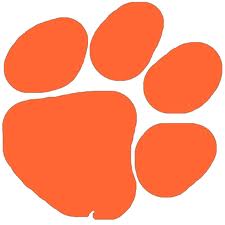 Marching BandNew Uniform FundraiserTiger Scarf Fundraiser Order FormName: ______________________________________Phone: ______________________________________Paw Print Qty: ___________  X $5.00 _____________Stripe Qty:        ___________  X $5.00 _____________Cash or Check Payable to Armada High SchoolMemo line: Band Uniforms  Mail to:  Armada Music Boosters, 73881 Omo Rd, Armada MI  48005Our uniforms are 28 years old and in poor condition.  Our band program is growing by leaps and bounds.  We are in desperate need of new uniforms.  Our goal is to raise $40,000 to outfit our Marching Band.  Thank you for your help!Armada High SchoolMarching BandNew Uniform FundraiserTiger Scarf Fundraiser Order FormName: ______________________________________Phone: ______________________________________Paw Print Qty: ___________  X $5.00 _____________Stripe Qty:       ___________  X $5.00 _____________Cash or Check Payable to Armada High SchoolMemo line: Band Uniforms.  Mail to:  Armada Music Boosters, 73881 Omo Rd, Armada MI  48005Our uniforms are 28 years old and in poor condition.  Our band program is growing by leaps and bounds.  We are in desperate need of new uniforms.  Our goal is to raise $40,000 to outfit our Marching Band.  Thank you for your help!Armada High SchoolMarching BandNew Uniform FundraiserTiger Scarf Fundraiser Order FormName: ______________________________________Phone: ______________________________________Paw Print Qty: ___________  X $5.00 _____________Stripe Qty:        ___________  X $5.00 _____________Cash or Check Payable to Armada High SchoolMemo line: Band Uniforms  Mail to:  Armada Music Boosters, 73881 Omo Rd, Armada MI  48005Our uniforms are 28 years old and in poor condition.  Our band program is growing by leaps and bounds.  We are in desperate need of new uniforms.  Our goal is to raise $40,000 to outfit our Marching Band.  Thank you for your help!Armada High SchoolMarching BandNew Uniform FundraiserTiger Scarf Fundraiser Order FormName: ______________________________________Phone: ______________________________________Paw Print Qty: ___________  X $5.00 _____________Stripe Qty:        ___________  X $5.00 _____________Cash or Check Payable to Armada High SchoolMemo line: Band Uniforms.   Mail to:  Armada Music Boosters, 73881 Omo Rd, Armada MI  48005Our uniforms are 28 years old and in poor condition.  Our band program is growing by leaps and bounds.  We are in desperate need of new uniforms.  Our goal is to raise $40,000 to outfit our Marching Band.  Thank you for your help!